Publicado en Gijón el 02/12/2021 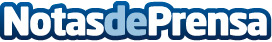 Cómo usar un sello de lacre paso a paso, por MarmarinaLos sellos de lacre son una opción estupenda para cerrar las invitaciones y los sobres de boda, aunque cada vez son más las parejas que los usan también para decorar los detalles para los invitados o las botellas de vinoDatos de contacto:Comercio Electrónico La E Factoría722833382Nota de prensa publicada en: https://www.notasdeprensa.es/como-usar-un-sello-de-lacre-paso-a-paso-por Categorias: Nacional Interiorismo Sociedad Asturias Consumo Celebraciones http://www.notasdeprensa.es